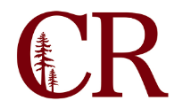 Management CouncilThursday, March 24th, 2022
10:00-11:00am
ZoomAgendaPurpose: 
Provide leadership and information to all Managers.OpeningApproval of MinutesSurvey and MC Vice President ResultsAssociate Vice President of Student Success, Dr. Crystal MorseCSEA Appreciation BBQ PlanningCommittee/Departmental  ReportsFuture Agenda ItemsNext meeting April 28th, 2022 ZoomJoin Zoom Meeting Join Zoom Meeting One tap mobile: US: +16699006833,,95033685320# or +12532158782,,95033685320# Meeting URL: https://redwoods-edu.zoom.us/j/95033685320 Meeting ID: 950 3368 5320